FICHA DE INSCRIPCIÓNFACTURAR A:PARTICIPANTE 1                                                                                     PARTICIPANTE 2            PARTICIPANTE 3          Mediante el envío de esta ficha, el participante manifiesta su consentimiento para que Seminarium Perú realice el tratamiento de sus datos personales, conforme a las Condiciones y Términos detallados en la sección Política de Tratamiento de Datos Personales (http://seminarium.pe/terminos-y-condiciones). Los datos recabados tienen como finalidad la realización de actividades destinadas al mantenimiento de la relación contractual o comercial con nuestra empresa y/o empresas vinculadas al grupo empresarial, gestión de nuestros servicios o suministro de nuestros productos, la organización de eventos, contacto telefónico, envío de información vía electrónica o física, venta de suscripciones de publicaciones o materiales de manera on line o física, realización de estudios y análisis de perfiles, búsqueda y selección de personal para terceros.MARQUE LA OPCIÓN DE PAGO:  □ Depósito o transferencia en Cta. Cte. dólares americanos BCP 194-1085349-1-29 a nombre de Seminarium Perú S.A. □ Código Interbancario en dólares americanos BCP 002-194-001085349129-97  a nombre de Seminarium Perú S. A. □ Cheque a nombre de Seminarium Perú S.A.  RUC  20175459902□ Tarjeta de Crédito: □ Visa | □ Mastercard  | □ Amex  | □ DinersParticipación afecta a Detracción del 10% depositar en Banco de La Nación a nombre de Seminarium Perú S.A. Cuenta de Detracciones Nº  00000383627 (Tipo Operación: 01 - Prestación de bienes o servicios  -  Bien o Servicio: 037 - Demás servicios afectos al IGV).* Valor de inscripción por persona.  Precios expresados en US Dólares AmericanosEl plazo de inscripción finaliza el  05/11/2018.  14 plazas por riguroso orden de inscripción.Para hacer efectiva la inscripción, será necesario cumplir con lo siguiente:10 años de experiencia en puestos, trabajos o roles que impliquen la gestión de equipos y personasEntrevista personal con la Escuela de Mentoring PerúCumpliendo lo anterior, y una vez efectuado el ingreso o transferencia de la matrícula enviar ficha de inscripción y justificante de pago por correo electrónico a beatriz.valencia@seminarium.pe  junto con una foto de perfil y el CV  CONDICIONES PAGO MATRICULA Y CANCELACIONESLa inscripción al curso una vez abonada la matricula se podrá cancelar con las siguientes condiciones:- Si se produce 2 meses antes del inicio curso, se retiene un 10% de la matricula-Si se produce 1 mes antes inicio del curso, se retiene un 20% de la matricula-Si se produce menos de 1 mes antes del inicio del curso se retiene el 80% de la matrícula.-Se permitirá la sustitución de la persona inscrita por otra de la misma empresa, hasta un máximo de 15 días antes del inicio del Programa, quien deberá además pasar por la Entrevista correspondiente.De acuerdo con lo establecido en la Ley Orgánica 15/1999, queda informado de la incorporación de sus datos a los ficheros de GEN CONSULTING,A.I.E. Asimismo, queda informado del tratamiento automatizado a que van a ser sometidos los datos a los que GEN CONSULTING, A.I.E. tenga acceso como consecuencia de la gestión del presente documento, para su uso interno, oferta, realización de operaciones y contratación de los servicios de la entidad, así como para la gestión administrativa, económica y contable derivada de la prestación de sus servicios, para lo cual da su autorización. Queda, igualmente informado sobre la posibilidad de ejercer los derechos de acceso, rectificación, cancelación y oposición, en los términos establecidos en la legislación vigente. El responsable del fichero es GEN CONSULTING,A.I.E. – Plaza Pedro Menéndez, 3, 3º B – 33401 – Avilés- (Asturias) España, donde podrá dirigirse en persona o por escrito en el caso de que lo encontrara necesario. En este sentido, presta por tanto su conformidad a la recogida de datos, así como a la comunicación para las indicadas finalidades que pueda ser realizada entre la Entidad y otras entidades relacionadas con la prestación de servicios de GEN CONSULTING,A.I.E. o auxiliares de éstas en los términos previstos en la indicada Ley. ___________________________________Firma alumno/a: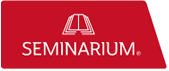 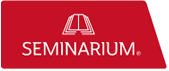 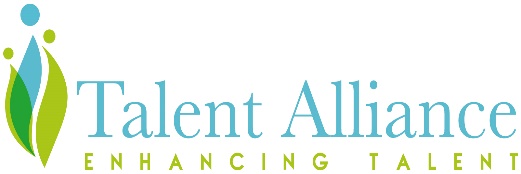 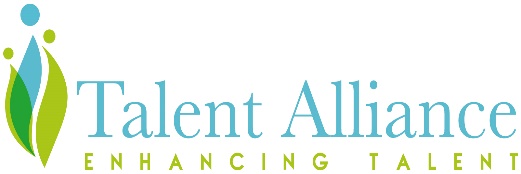   Razón Social:  Razón Social:  R.U.C. Dirección:Dirección:Dirección:  Teléfonos:  Web:  Web:  Nombre del Contacto:  Cargo:  Cargo:  E-mail:  Teléfono / Celular:  Teléfono / Celular:Nombres y Apellidos:DNI:Cargo:Área:E-mail:                                                                                Teléfono / Celular:Nombres y Apellidos:DNI:Cargo:Área:E-mail:                                                                                Teléfono / Celular:Nombres y Apellidos:DNI:Cargo:Área:E-mail:                                                                                Teléfono / Celular:Inversión*Tarifa IGVTOTALPrecio PreventaIGVTOTALInversión*Tarifa IGVTOTALPago Efectivo hasta 15.08.2018IGVTOTALPrecio por personaUS$ 6,000US$ 1,080US$ 7,080US$ 5,800US$ 1,044US$ 6,844Precio corporativo (3 personas de una misma empresa)US$5,800US$1,044US$6,844US$ 5,700US$ 1,026US$ 6,726